ИВАНОВСКАЯ ОБЛАСТЬАДМИНИСТРАЦИЯ ЮЖСКОГО МУНИЦИПАЛЬНОГО РАЙОНАПОСТАНОВЛЕНИЕот                       №  г. ЮжаОб утверждении победителя конкурса программ (проектов) социально ориентированных некоммерческих организаций и размеров предоставляемых субсидий из бюджета Южского городского поселения	В соответствии с постановлением Администрации Южского муниципального района от 01.02. 2016 г. № 28-п «Об утверждении Положения о порядке представления за счет средств бюджета Южского городского поселения субсидий на оказание финансовой поддержки социально ориентированным некоммерческим организациям, не являющимся государственными (муниципальными) учреждениями», протоколом № 1 от 26.02.2021 г. заседания комиссии по отбору программ (проектов) социально ориентированных некоммерческих организаций для предоставления субсидий из бюджета Южского городского поселения  Администрация Южского муниципального района п о с т а н о в л я е т:Определить победителем конкурса программ (проектов) социально ориентированных некоммерческих организаций программу «Каждого видеть – каждого слышать!» Южской районной организации Всероссийской общественной организации ветеранов (пенсионеров) войны, труда, Вооруженных Сил и правоохранительных органов и предоставить в 2021 году из бюджета Южского городского поселения субсидию в размере 44 800,00 (сорок четыре тысячи восемьсот) рублей.Опубликовать настоящее постановление в официальном издании «Правовой Вестник Южского городского поселения».И.п. Главы Южского муниципального района                    С.В. Лелюхина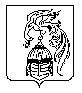 